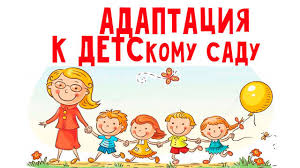 Раннее детство – период интенсивного физического и психического развития. По насыщенности овладения навыками и умениями, по темпам развития, ранний возраст не имеет подобных на протяжении всей жизни человека. Дети раннего возраста в большей степени, чем старшие подвержены заболеваниям. Малышам присуще повышенная эмоциональность, внушаемость, впечатлительность. Им легко передаётся настроение взрослых  и детей. Дети легко заражаются настроением окружающих сверстников. Стоит одному малышу заплакать, как по цепной реакции начинают плакать другие дети. Безусловно, до достижения трёхлетнего возраста ребёнку лучше оставаться рядом с родными и близкими людьми. Но на ряду с этим ребёнку уже недостаточно общения с ограниченным кругом людей, ему нужны новые друзья и новые впечатления. Вот здесь то как раз на помощь родителям приходит детский сад.Чтобы детский сад действительно оказался приятным и полезным местом для Вашего ребенка, нужно хорошо подумать и понять, для чего именно он нужен Вам и вашему ребенку.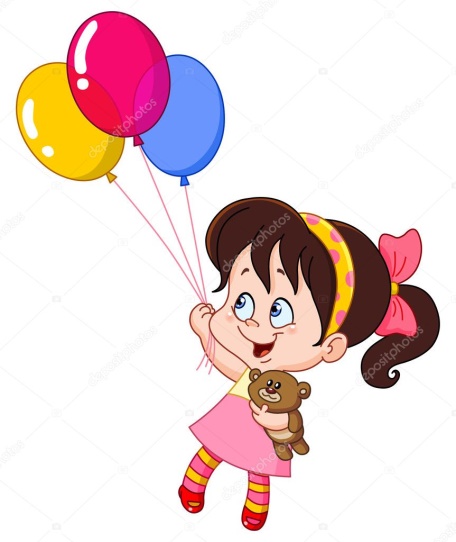 ЗАЧЕМ МОЙ РЕБЕНОК ИДЕТ В ДЕТСКИЙ САД?Но вот тот самый день ИКС настал и Вы решили что Вашему ребёнку пора в детский сад. Многие из Вас волнуются, тревожатся о том, будет ли ребёнку хорошо в детском саду, не начнёт ли он болеть, капризничать, расстраиваться при расставании с близкими. Эти волнения и тревоги закономерны. Так как поступление в детский сад – сложный период в жизни маленького ребёнка, своеобразный экзамен его психики, здоровья. Этот период называется адаптация.Адаптация (социальная) – процесс взаимодействия личности с социальной средой, приспособление организма к новым условиям социального существования.Часто адаптация сопровождается изменением поведенческих реакций ребенка, расстройством настроения и аппетита. Наиболее сложная перестройка организма происходит в начальной фазе адаптации. Адаптация бывает 3 видов: легкая, средняя и усложненная. Изредка адаптация может затянуться и перейти в дезадаптацию, следствием чего может быть нарушение здоровья, поведения и психики ребенка. Поподробнее остановимся на каждом виде адаптации.Чтобы избежать осложнений в начальной фазе адаптации и обеспечить оптимальное её течение необходимо обеспечить постепенный переход ребенка из семьи в дошкольное учреждение и организовать этот период так, чтобы он прошел как можно легче для ребенка.Поступление в детский сад часто вызывает у ребенка стресс. Это обусловлено тем, что в корне меняется не только режим дня, привычный с рождения, но и полностью изменяется окружающая ребенка среда. Большое число незнакомых людей – основная причина возникающего стресса. Теперь ребенка окружают незнакомые люди, взрослые и дети, которых он раньше не знал. Как сделать вхождение ребенка в детский сад безболезненным? Как облегчить его страдания и помочь перенести стресс из-за разлуки с близкими людьми? Подготовительный к адаптации этап следует начать за 1-2 месяца до поступления ребенка в детский сад. 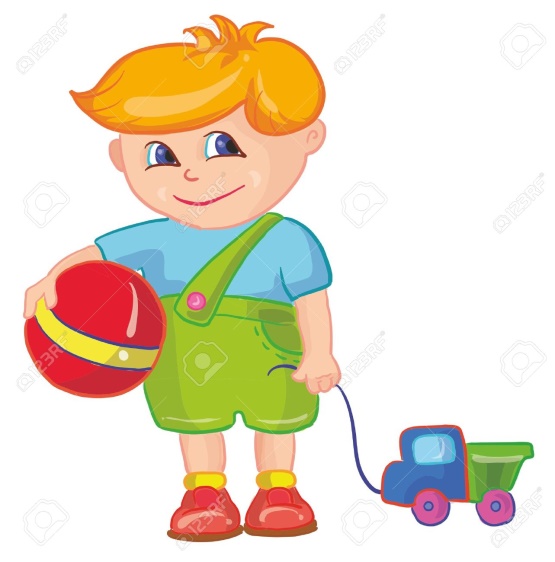 Важно в этот период сформировать такие стереотипы в поведении ребенка, которые помогут ему безболезненно войти в новые для него условия жизни. 1.	Хорошо привести в соответствие домашний распорядок дня ребенка с режимом дошкольного учреждения. Планомерно, постепенно можно подвести ребенка к четкому его выполнению. 2.	Уделить внимание рациону питания, приучить есть разнообразные мясные, овощные и молочные блюда (винегреты, салаты, творожные запеканки, пить чай с молоком, кофейный напиток, кисель, компот и прочее). 3.	Сформировать элементарные навыки самостоятельности: владеть ложкой и чашкой во время приема пищи, стягивать носки с ног, дотягивать колготки с колен до бедра, снимать шапку, варежки, ботинки, но не надевать их, своевременно проситься на горшок и т.д. Ребенок, умеющий есть, одеваться, раздеваться в детском саду не будет чувствовать себя беспомощным, зависимым от взрослых, что положительно сказывается на его самочувствии. 4.	Учить детей самостоятельно играть, занять себя, выполнять несколько игровых действий5. Основная задача мамы – помочь малышу в создании положительного образа воспитателя: “Какая добрая тетя! Видишь, как её любят дети! Она тебя тоже будет любить, и  ждет тебя!”Родителям следует знать, что в процессе привыкания в первую очередь нормализуется настроение, самочувствие малыша, затем восстанавливается его аппетит, в последнюю очередь – сон. При первых появлениях негативных изменений можно подержать ребенка дома 2-3 дня, а потом опять привести его ненадолго в детский сад. Ребенка в спокойной обстановке кормят дома завтраком, после чего приводят в группу, где он со всеми играет, гуляет в течение 2-3 часов, а на обед и сон возвращается домой. 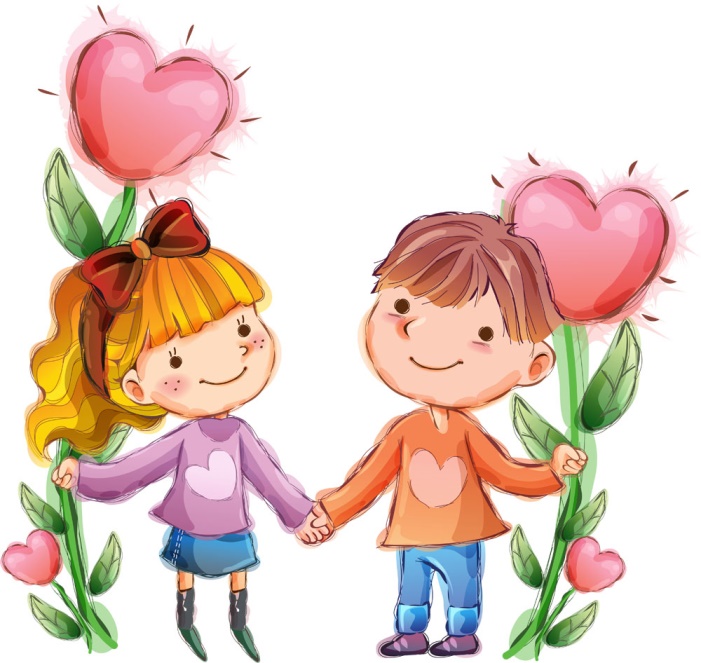 Адаптационный период считается законченным, если ребенок с аппетитом ест, быстро засыпает и просыпается в бодром настроении, играет один или со сверстниками, не плачет, находится в хорошем настроении. Несколько простых правил для смягчения процесса адаптации:Никогда не лгать! Ребенок отправляется не «в гости» и не в какое-то «волшебное место» — он идет в детский сад. Ведь если он поймет, что вы его обманули в этом вопросе, то где гарантия того, что вы не обманывали его, обещая вернуться за ним? А боязнь остаться одному — один из серьезнейших детских страхов.Задолго до начала посещения детского сада синхронизируйте режим ребенка с садовским режимом.Если вас все же не оставляют какие-то тревоги и опасения, ни в коем случае не делитесь ими с ребенком. Даже вида не подавайте!В первый раз оставляйте ребенка в саду не более чем на два или три часа. Недопустимо «бросать» его сразу на весь день!Поначалу можно приводить детей в сад ко времени прогулки. Пусть смотрит как весело играют дети. И учится играть вместе с ними.Расставаясь, не забудьте заверить ребенка в том, что непременно вернетесь за ним, и постоянно повторяйте, что вы его любите.Уходя, прощайтесь с ребенком легко и быстро. Долгое прощание с обеспокоенным выражением лица вызовет у вашего сына или дочери тревогу, а то и панику.Сообщите воспитательнице ласкательное имя ребенка, расскажите о его домашней жизни, вообще заранее познакомьтесь с персоналом детского сада.Не планируйте на период адаптации прививки, посещение стоматолога и другие медицинские процедуры, травмирующие детскую психику.Не ругайте ребенка за плохое поведение! Вы же взрослые люди и не можете не понимать того, что это не он, а его адаптация капризничает и упрямится.В выходные и праздничные дни придерживайтесь детсадовского режима.Дома поиграйте с малышом в детский сад, причем какая-то из игрушек пусть окажется им самим. Понаблюдайте за тем, что делает эта игрушка, о чем говорит, вместе с ребенком помогите найти ей друзей и решайте проблемы вашего малыша через нее, ориентируя игру на положительные результаты.Желаю Вам и вашим детям успехов в прохождении адаптации. И помните, родители и педагоги не должны стоят по разные стороны от ребёнка, мы с вами делаем одно дело, так давайте прислушиваться друг к другу и активно взаимодействовать. 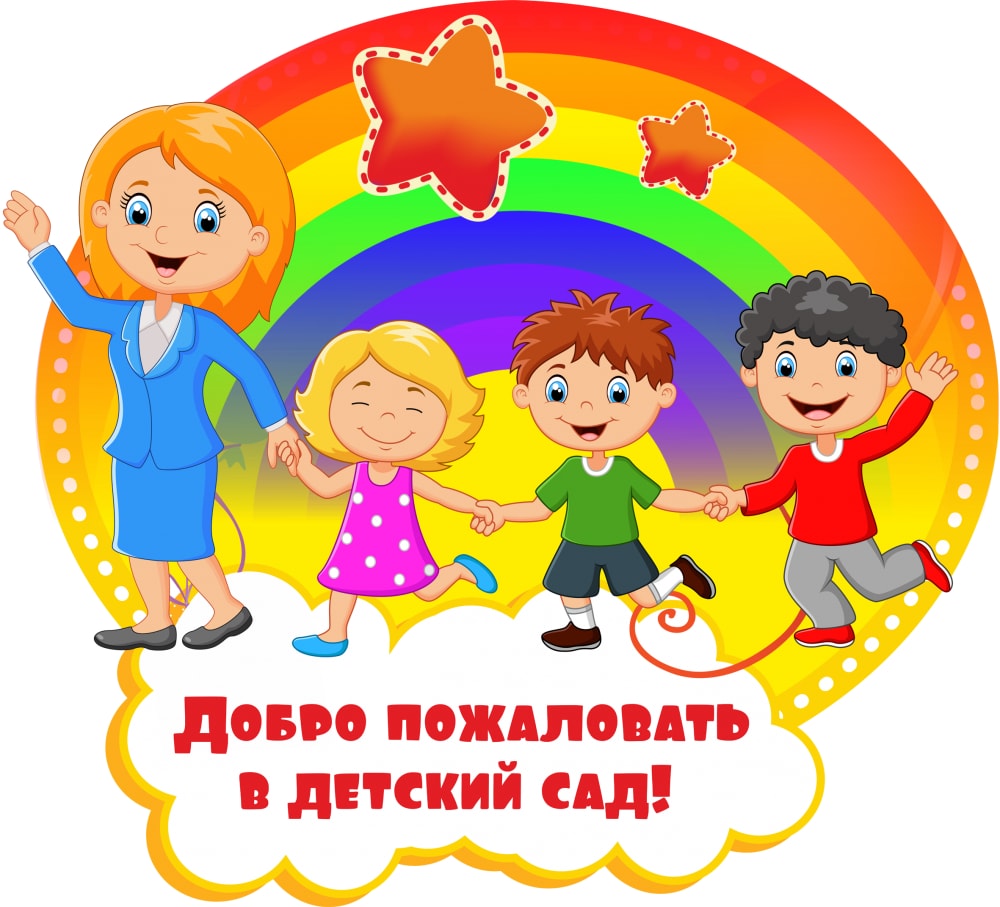 